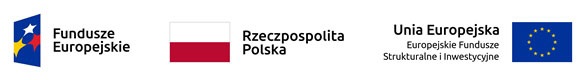 REGULAMIN OGÓLNOUCZELNIANEGO KONKURSU NA GRANTY PO WERW RAMACH PROJEKTÓW STUDENCKICH§1 Informacje ogólneKonkurs organizowany jest w ramach projektu POWR.03.05.00-00-Z083/18-00 pn. AKADEMIA 2022 - Konkurencyjna uczelnia, nowoczesne programy kształcenia, pożądani na rynku pracy absolwenci.Organizatorem konkursu jest Samorząd Studentów Akademii Muzycznej im. Feliksa Nowowiejskiego w Bydgoszczy przy współudziale Fundacji Konsonans, dalej zwany Organizatorem.Celem konkursu jest stworzenie w ramach projektu warunków do rozwoju przedsiębiorczości, zaangażowania społecznego oraz umiejętności czysto artystycznych Studentów.W konkursie mogą wziąć udział wszyscy Studenci Akademii Muzycznej im. Feliksa Nowowiejskiego w Bydgoszczy.§2 Zasady i zgłoszeniaKonkurs studenckich projektów zostanie przeprowadzony w IV kw. 2021r. Natomiast realizacja projektów winna zakończyć się do maja 2022r.Zgłoszenia do konkursu dokonuje się poprzez złożenie formularza zgłoszeniowego (zał. 1)Formularz zgłoszeniowy należy dostarczyć mailowo jako skan wniosku na adres: samorzad@amfn.pl W tytule należy napisać “zgłoszenie - konkurs na granty”. Termin składania wniosków opisany w §2 pkt. 6.Do konkursu przystąpić mogą min. 5-osobowe grupy studentów AMFN, które posiadać będą opiekuna merytorycznego - nauczyciela akademickiego z AMFN . Opiekun merytoryczny wchodzi w skład grupy biorącej udział w konkursie.Grupa projektowa może składać się ze studentów dowolnych wydziałów, kierunków i roczników, jak i stopni.Nabór wniosków projektowych odbędzie się w dniach 04.10.2021 do 29.10.2021r.W ramach naboru wniosków Organizator konkursu dofinansuje dziewięć najlepszych projektów studenckich.W przypadku wyłonienia mniejszej liczby projektów Organizator zastrzega sobie prawo do ogłoszenia dodatkowego naboru wniosków.Dofinansowania są przyznawane w ramach budżetu ustalonego w porozumieniu z Rektorem – propozycję budżetu zadania należy dołączyć do wniosku (zał. 2). Łączna kwota dofinansowania 9 projektów nie może przekroczyć 45 000 zł. Każda grupa projektowa może zgłosić wyłącznie jeden wniosek o dofinansowanie.Maksymalny okres trwania projektu studenckiego wynosić może 90 dni.Wraz z ubieganiem się o dofinansowanie danego projektu, obowiązuje wymóg samodzielnego pozyskania sponsora, który pokryje m.in. 15% budżetu projektu. Dozwolony jest wkład finansowy, rzeczowy bądź osobowy.Opiekun danej grupy projektowej otrzyma wynagrodzenie w formie dodatku w wysokości 1 500 zł, które będzie mógł przeznaczyć na wspierany przez siebie projekt.Każdy z uczestników zobowiązany jest do przedstawienia wstępnego kosztorysu projektuOgłoszenie wyników konkursu nastąpi w terminie do 15.11.2021r. Zwycięzcy zostaną powiadomieni mailowo.Decyzja Komisji konkursowej jest ostateczna.§3 Ocena prac projektowychOceny projektów dokona 5-osobowa Komisja Konkursowa, w skład której wchodzić będzie troje przedstawicieli Samorządu Studenckiego oraz dwie osoby administracyjne realizujące projekt określony w §2 ust. 1.Posiedzenie Komisji zwołuje Przewodniczący komisji wyłoniony z grona przedstawicieli Samorządu Studenckiego.Komisja przy ocenie wniosków uwzględnia:tematykę i innowacyjność projektu,zakładane cele, zasięg i efekty projektu,harmonogram i budżet realizowanego projektu,w jakim stopniu projekt jest ukierunkowany na rozwiązywanie problemów społecznych dotykających społeczność lokalną,poziom aktywizacji społeczności akademickiej.Komisja może przyjąć dodatkowe kryteria uwzględniające znaczenie wniosku dla rozwoju Uczelni, w szczególności zgodność projektu z priorytetowymi obszarami miasta Bydgoszcz.§4 Realizacja grantuŚrodki na realizację projektu zostaną przekazane grupom nie później niż na 15 dni przed rozpoczęciem realizacji projektu.Środki przekazane w ramach grantu mogą być wydatkowane wyłącznie na koszty związane z projektem i zaakceptowane w budżecie projektu.Wszystkie wydatki winny być udokumentowane.Środki wydatkowane niezgodnie z przeznaczeniem będą podlegać zwrotowi.Za poprawną realizację projektu odpowiada solidarnie cała grupa.Na etapie ewaluacji projektu każdy zespół przekaże do Samorządu Studenckiego sprawozdanie merytoryczno-finansowe, które stanowić będzie część dokumentacji projektowej.§5 Postanowienia końcoweWszystkie wątpliwości, problemy związane z realizacją grantów należy zgłaszać do Samorządu Studenckiego i Kierownika Projektu.W sprawach spornych ostateczną decyzję podejmuje Rektor.Regulamin wchodzi w życie w dniu ogłoszenia.